Policy 6.4 - Resolution of Reports Against Students Request to Reschedule Hearing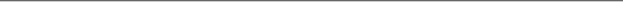 Name of Party Completing Form:Date Submitted:Parties who seeking an extension must use this form and submit it electronically to the Hearing Chair at titleix@cornell.edu.Either party may request to have a hearing rescheduled. Absent extenuating circumstances, requests to reschedule must be submitted at least three (3) business days prior to the hearing. A request to reschedule a hearing must be supported by a compelling reason for the delay. Given the number of individuals involved in a hearing, and the attendant difficulty of scheduling and rescheduling them in a timely manner, it may not be possible to accommodate all scheduling requests. _______________________Party SignatureCurrent Hearing Date/Proposed Hearing Week(s)Date Notified of Hearing Date/Proposed Hearing Week(s)Party’s Requested Hearing Date(s)Compelling Reason for DelayFor Conflicting Obligations:Nature of the ConflictDate You Learned of the Conflicting ObligationContact Information to Confirm ConflictFor Course Work or Academic Conflicts:Name of Course(s)Assignment(s)Due Date(s)Contact Information for Instructor(s)